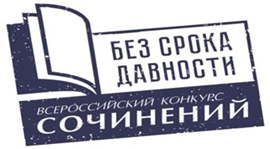 Методические рекомендациипо формированию рабочей группы для организации и проведения региональных этапов образовательно-просветительских мероприятий проекта «Без срока давности» в субъекте Российской ФедерацииОтветственным за организацию и проведение образовательных мероприятий в рамках Проекта является орган исполнительной власти субъекта Российской Федерации, осуществляющий государственное управление в сфере образования, официальным представителем которого является утвержденный учредителем Конкурса Координатор.Рабочая группа утверждается органом исполнительной власти субъекта Российской Федерации, осуществляющим государственное управление в сфере образования.Рекомендуемый состав рабочей группы:руководитель рабочей группы – Координатор;заместители руководителя рабочей группы: Организатор Всероссийского конкурса сочинений, Организатор Фестиваля музеев образовательных организаций, Организатор Всероссийского конкурса исследовательских проектов «Без срока давности» в субъекте Российской Федерации;члены рабочей группы, включая организаторов наиболее значимых образовательно-просветительских мероприятий Проекта на территории субъекта Российской Федерации.Координаторы осуществляют следующие функции:оформляют и направляют в адрес Оператора согласие на обработку своих персональных данных;координируют организацию и проведение всех этапов Всероссийского конкурса сочинений «Без срока давности», Всероссийского конкурса исследовательских проектов «Без срока давности», Всероссийского фестиваля музеев образовательных организаций «Без срока давности» 
и иных образовательно-просветительских мероприятий проекта;имеют доступ в Личный кабинет и обеспечивают своевременное направление конкурсных материалов победителей региональных этапов Всероссийского конкурса сочинений «Без срока давности», Всероссийского конкурса исследовательских проектов «Без срока давности», Всероссийского фестиваля музеев образовательных организаций «Без срока давности», 
а также отчётов о проведении образовательно-просветительских мероприятий Проекта согласно установленным Оператором формам; согласовывают и подписывают протоколы заседаний рабочих групп и жюри региональных этапов конкурсных мероприятий.Заместители руководителя рабочей группы (далее – Организаторы конкурсных мероприятий) назначаются из числа сотрудников органов местного самоуправления, осуществляющего управление в сфере образования, имеющие опыт и квалификацию в проведении конкурсных 
и образовательно-просветительских мероприятий гражданско-патриотической направленности среди обучающихся образовательных организаций, реализующих образовательные программы основного общего и среднего общего образования, среднего профессионального образования. Организаторы конкурсных мероприятий осуществляют следующие функции:при согласовании с Координатором организуют проведение школьного, муниципального (при их наличии) и регионального этапов образовательно-просветительских мероприятий Проекта;осуществляют организационно-методическую поддержку работы жюри школьного, муниципального (при их наличии) и региональных этапов конкурсных мероприятий Проекта и вносят на рассмотрение рабочей группы предложения по установлению перечня и квот номинаций соответствующих мероприятий;обеспечивают использование официальных логотипов образовательно-просветительских мероприятий при их проведении в субъектах Российской Федерации, а также при их информационном сопровождении 
в информационно-коммуникативной сети «Интернет», в группах соцсетей 
и средствах массовой информации;направляют Координатору отчёты о проведении каждого из этапов образовательных мероприятий согласно установленным Оператором формам;  при согласовании с Координатором размещают в личных кабинетах на официальных сайтах образовательных мероприятий материалы по итогам проведения региональных этапов конкурсных образовательных мероприятий в субъекте Российской Федерации, сканированные копии заявок на участие в федеральных этапах образовательных мероприятий, согласий на обработку персональных данных его участников и другую необходимую документацию. В состав рабочей группы входят сотрудники органов местного самоуправления, осуществляющего управление в сфере образования, педагогические работники, руководители образовательных организаций, имеющие опыт проведения образовательно-просветительских мероприятий гражданско-патриотической направленности среди, а также IT-специалисты.При организации и проведении образовательно-просветительских мероприятий рабочая группа осуществляет следующие функции:утверждение (при необходимости) регионального положения 
об образовательно-просветительском мероприятии Проекта;утверждение составов жюри региональных этапов конкурсных мероприятий Проекта;проведение методических семинаров для членов жюри и наставников региональных этапов конкурсных мероприятий Проекта;осуществление контроля за передачей конкурсной документации победителей и рейтинговых списков с этапа на этап (при их наличии);организационно-техническое сопровождение работы жюри региональных этапов конкурсных мероприятий Проекта;подведение итогов региональных этапов конкурсных мероприятий 
и награждение победителей и призёров дипломами с логотипом соответствующих мероприятий и по возможности призами;организация мероприятий по награждению победителей региональных этапов конкурсных мероприятий Проекта;привлечение партнёров образовательно-просветительских мероприятий Проекта и средств массовой информации;размещение информации об итогах проведения образовательно-просветительских мероприятий Проекта на сайте органа исполнительной власти субъекта Российской Федерации, осуществляющего государственное управление в сфере образования.